Publicado en España el 14/02/2024 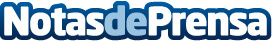 Libertad Piñer transforma vidas con una novedosa técnica en ArteterapiaA través de su pasión por el arte y la creatividad, Libertad Piñer invita a las personas a descubrir su potencial creativo mediante unos novedosos talleres arteterapéuticos y una filosofía de vida creativa consciente, para llevar la armonía a su vida cotidianaDatos de contacto:Alex MedianoLioc Editorial673034885Nota de prensa publicada en: https://www.notasdeprensa.es/libertad-piner-transforma-vidas-con-una Categorias: Nacional Artes Visuales Artes Escénicas Belleza Psicología Otros Servicios Cursos Otras ciencias Bienestar Actualidad Empresarial http://www.notasdeprensa.es